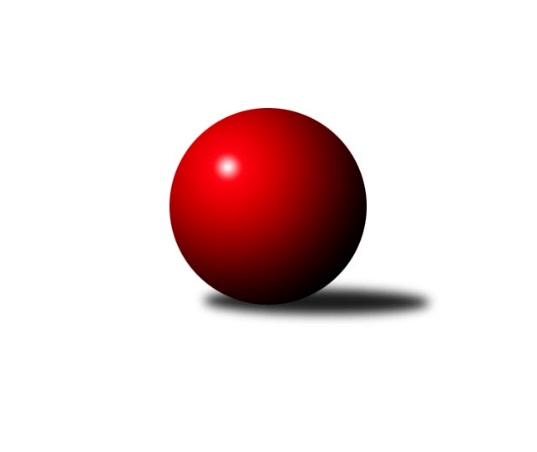 Č.6Ročník 2023/2024	16.7.2024 Jihomoravský KP2 jih 2023/2024Statistika 6. kolaTabulka družstev:		družstvo	záp	výh	rem	proh	skore	sety	průměr	body	plné	dorážka	chyby	1.	KK Vyškov D	5	5	0	0	26.0 : 4.0 	(27.5 : 12.5)	1687	10	1160	527	30.4	2.	TJ Sokol Vracov C	6	5	0	1	25.0 : 11.0 	(25.0 : 23.0)	1688	10	1177	511	34.8	3.	SK Baník Ratíškovice C	5	4	0	1	21.0 : 9.0 	(24.0 : 16.0)	1677	8	1172	504	34	4.	SK Podlužan Prušánky D	5	3	0	2	20.0 : 10.0 	(26.0 : 14.0)	1671	6	1170	501	29.2	5.	KK Vyškov E	5	3	0	2	17.0 : 13.0 	(22.5 : 17.5)	1647	6	1158	489	38.6	6.	SK STAK Domanín	6	3	0	3	17.0 : 19.0 	(24.0 : 24.0)	1551	6	1106	445	39.2	7.	TJ Jiskra Kyjov B	5	2	0	3	13.0 : 17.0 	(18.0 : 22.0)	1608	4	1143	465	45	8.	SK Baník Ratíškovice D	6	2	0	4	15.0 : 21.0 	(27.0 : 21.0)	1620	4	1172	448	45.7	9.	TJ Sokol Mistřín D	5	1	0	4	8.0 : 22.0 	(10.5 : 29.5)	1600	2	1137	463	48	10.	SK Baník Ratíškovice E	6	1	0	5	9.0 : 27.0 	(20.5 : 27.5)	1512	2	1082	430	46.8	11.	TJ Sokol Šanov D	6	1	0	5	9.0 : 27.0 	(15.0 : 33.0)	1520	2	1093	427	45.3Tabulka doma:		družstvo	záp	výh	rem	proh	skore	sety	průměr	body	maximum	minimum	1.	KK Vyškov D	3	3	0	0	15.0 : 3.0 	(17.5 : 6.5)	1755	6	1764	1749	2.	SK Baník Ratíškovice C	3	3	0	0	14.0 : 4.0 	(17.0 : 7.0)	1659	6	1679	1641	3.	SK STAK Domanín	4	3	0	1	15.0 : 9.0 	(20.0 : 12.0)	1561	6	1602	1478	4.	SK Podlužan Prušánky D	2	2	0	0	11.0 : 1.0 	(12.0 : 4.0)	1784	4	1810	1758	5.	TJ Sokol Vracov C	2	2	0	0	11.0 : 1.0 	(12.0 : 4.0)	1743	4	1772	1714	6.	KK Vyškov E	2	2	0	0	9.0 : 3.0 	(9.5 : 6.5)	1735	4	1783	1686	7.	TJ Jiskra Kyjov B	3	2	0	1	11.0 : 7.0 	(12.5 : 11.5)	1568	4	1581	1543	8.	SK Baník Ratíškovice E	2	1	0	1	6.0 : 6.0 	(9.0 : 7.0)	1559	2	1614	1504	9.	TJ Sokol Šanov D	3	1	0	2	7.0 : 11.0 	(12.0 : 12.0)	1665	2	1682	1645	10.	SK Baník Ratíškovice D	4	1	0	3	8.0 : 16.0 	(17.0 : 15.0)	1625	2	1658	1583	11.	TJ Sokol Mistřín D	2	0	0	2	1.0 : 11.0 	(2.5 : 13.5)	1541	0	1572	1509Tabulka venku:		družstvo	záp	výh	rem	proh	skore	sety	průměr	body	maximum	minimum	1.	TJ Sokol Vracov C	4	3	0	1	14.0 : 10.0 	(13.0 : 19.0)	1674	6	1711	1629	2.	KK Vyškov D	2	2	0	0	11.0 : 1.0 	(10.0 : 6.0)	1653	4	1771	1534	3.	SK Baník Ratíškovice D	2	1	0	1	7.0 : 5.0 	(10.0 : 6.0)	1617	2	1617	1616	4.	SK Baník Ratíškovice C	2	1	0	1	7.0 : 5.0 	(7.0 : 9.0)	1694	2	1705	1683	5.	SK Podlužan Prušánky D	3	1	0	2	9.0 : 9.0 	(14.0 : 10.0)	1633	2	1690	1553	6.	KK Vyškov E	3	1	0	2	8.0 : 10.0 	(13.0 : 11.0)	1633	2	1673	1565	7.	TJ Sokol Mistřín D	3	1	0	2	7.0 : 11.0 	(8.0 : 16.0)	1629	2	1680	1510	8.	TJ Jiskra Kyjov B	2	0	0	2	2.0 : 10.0 	(5.5 : 10.5)	1628	0	1689	1566	9.	SK STAK Domanín	2	0	0	2	2.0 : 10.0 	(4.0 : 12.0)	1547	0	1566	1527	10.	TJ Sokol Šanov D	3	0	0	3	2.0 : 16.0 	(3.0 : 21.0)	1472	0	1553	1402	11.	SK Baník Ratíškovice E	4	0	0	4	3.0 : 21.0 	(11.5 : 20.5)	1514	0	1570	1474Tabulka podzimní části:		družstvo	záp	výh	rem	proh	skore	sety	průměr	body	doma	venku	1.	KK Vyškov D	5	5	0	0	26.0 : 4.0 	(27.5 : 12.5)	1687	10 	3 	0 	0 	2 	0 	0	2.	TJ Sokol Vracov C	6	5	0	1	25.0 : 11.0 	(25.0 : 23.0)	1688	10 	2 	0 	0 	3 	0 	1	3.	SK Baník Ratíškovice C	5	4	0	1	21.0 : 9.0 	(24.0 : 16.0)	1677	8 	3 	0 	0 	1 	0 	1	4.	SK Podlužan Prušánky D	5	3	0	2	20.0 : 10.0 	(26.0 : 14.0)	1671	6 	2 	0 	0 	1 	0 	2	5.	KK Vyškov E	5	3	0	2	17.0 : 13.0 	(22.5 : 17.5)	1647	6 	2 	0 	0 	1 	0 	2	6.	SK STAK Domanín	6	3	0	3	17.0 : 19.0 	(24.0 : 24.0)	1551	6 	3 	0 	1 	0 	0 	2	7.	TJ Jiskra Kyjov B	5	2	0	3	13.0 : 17.0 	(18.0 : 22.0)	1608	4 	2 	0 	1 	0 	0 	2	8.	SK Baník Ratíškovice D	6	2	0	4	15.0 : 21.0 	(27.0 : 21.0)	1620	4 	1 	0 	3 	1 	0 	1	9.	TJ Sokol Mistřín D	5	1	0	4	8.0 : 22.0 	(10.5 : 29.5)	1600	2 	0 	0 	2 	1 	0 	2	10.	SK Baník Ratíškovice E	6	1	0	5	9.0 : 27.0 	(20.5 : 27.5)	1512	2 	1 	0 	1 	0 	0 	4	11.	TJ Sokol Šanov D	6	1	0	5	9.0 : 27.0 	(15.0 : 33.0)	1520	2 	1 	0 	2 	0 	0 	3Tabulka jarní části:		družstvo	záp	výh	rem	proh	skore	sety	průměr	body	doma	venku	1.	SK Baník Ratíškovice D	0	0	0	0	0.0 : 0.0 	(0.0 : 0.0)	0	0 	0 	0 	0 	0 	0 	0 	2.	TJ Sokol Šanov D	0	0	0	0	0.0 : 0.0 	(0.0 : 0.0)	0	0 	0 	0 	0 	0 	0 	0 	3.	SK Podlužan Prušánky D	0	0	0	0	0.0 : 0.0 	(0.0 : 0.0)	0	0 	0 	0 	0 	0 	0 	0 	4.	SK Baník Ratíškovice E	0	0	0	0	0.0 : 0.0 	(0.0 : 0.0)	0	0 	0 	0 	0 	0 	0 	0 	5.	SK STAK Domanín	0	0	0	0	0.0 : 0.0 	(0.0 : 0.0)	0	0 	0 	0 	0 	0 	0 	0 	6.	TJ Sokol Mistřín D	0	0	0	0	0.0 : 0.0 	(0.0 : 0.0)	0	0 	0 	0 	0 	0 	0 	0 	7.	TJ Jiskra Kyjov B	0	0	0	0	0.0 : 0.0 	(0.0 : 0.0)	0	0 	0 	0 	0 	0 	0 	0 	8.	KK Vyškov E	0	0	0	0	0.0 : 0.0 	(0.0 : 0.0)	0	0 	0 	0 	0 	0 	0 	0 	9.	TJ Sokol Vracov C	0	0	0	0	0.0 : 0.0 	(0.0 : 0.0)	0	0 	0 	0 	0 	0 	0 	0 	10.	SK Baník Ratíškovice C	0	0	0	0	0.0 : 0.0 	(0.0 : 0.0)	0	0 	0 	0 	0 	0 	0 	0 	11.	KK Vyškov D	0	0	0	0	0.0 : 0.0 	(0.0 : 0.0)	0	0 	0 	0 	0 	0 	0 	0 Zisk bodů pro družstvo:		jméno hráče	družstvo	body	zápasy	v %	dílčí body	sety	v %	1.	Jan Donneberger 	KK Vyškov D 	5	/	5	(100%)	8	/	10	(80%)	2.	Jana Kovářová 	KK Vyškov E 	5	/	5	(100%)	8	/	10	(80%)	3.	Martina Nejedlíková 	TJ Sokol Vracov C 	5	/	6	(83%)	8	/	12	(67%)	4.	Zdeněk Hosaja 	SK Podlužan Prušánky D 	4	/	4	(100%)	8	/	8	(100%)	5.	Libor Kuja 	SK Podlužan Prušánky D 	4	/	4	(100%)	7	/	8	(88%)	6.	Josef Michálek 	KK Vyškov D 	4	/	4	(100%)	7	/	8	(88%)	7.	Jiří Formánek 	KK Vyškov D 	4	/	5	(80%)	7	/	10	(70%)	8.	Martina Antošová 	SK Baník Ratíškovice C 	3	/	3	(100%)	5	/	6	(83%)	9.	Marcel Šebek 	SK Baník Ratíškovice C 	3	/	4	(75%)	5	/	8	(63%)	10.	Lubomír Kyselka 	TJ Sokol Mistřín D 	3	/	4	(75%)	5	/	8	(63%)	11.	Jan Minaříček 	SK Baník Ratíškovice C 	3	/	5	(60%)	6	/	10	(60%)	12.	Eva Paulíčková 	TJ Jiskra Kyjov B 	3	/	5	(60%)	6	/	10	(60%)	13.	Ondřej Repík 	TJ Sokol Vracov C 	3	/	5	(60%)	5	/	10	(50%)	14.	Radek Břečka 	TJ Sokol Vracov C 	3	/	5	(60%)	5	/	10	(50%)	15.	Josef Šlahůnek 	SK STAK Domanín  	3	/	5	(60%)	5	/	10	(50%)	16.	Richard Juřík 	SK STAK Domanín  	3	/	6	(50%)	7	/	12	(58%)	17.	Jakub Mecl 	SK Baník Ratíškovice D 	3	/	6	(50%)	6	/	12	(50%)	18.	Jakub Juřík 	SK STAK Domanín  	3	/	6	(50%)	5	/	12	(42%)	19.	David Kotásek 	SK Baník Ratíškovice E 	2	/	2	(100%)	3.5	/	4	(88%)	20.	Petr Snídal 	KK Vyškov D 	2	/	2	(100%)	3	/	4	(75%)	21.	Jaromír Tomiczek 	KK Vyškov E 	2	/	3	(67%)	5	/	6	(83%)	22.	Martin Švrček 	SK Baník Ratíškovice D 	2	/	3	(67%)	5	/	6	(83%)	23.	Radek Šeďa 	SK Podlužan Prušánky D 	2	/	3	(67%)	4	/	6	(67%)	24.	Běla Omastová 	KK Vyškov E 	2	/	3	(67%)	3	/	6	(50%)	25.	Filip Benada 	SK Podlužan Prušánky D 	2	/	3	(67%)	2	/	6	(33%)	26.	Karel Mecl 	SK Baník Ratíškovice D 	2	/	3	(67%)	2	/	6	(33%)	27.	Kristýna Ševelová 	SK Baník Ratíškovice E 	2	/	4	(50%)	5	/	8	(63%)	28.	Karolína Mašová 	TJ Jiskra Kyjov B 	2	/	4	(50%)	4	/	8	(50%)	29.	Lenka Spišiaková 	TJ Sokol Šanov D 	2	/	4	(50%)	4	/	8	(50%)	30.	Jana Mačudová 	SK Baník Ratíškovice C 	2	/	4	(50%)	4	/	8	(50%)	31.	Martin Kožnar 	TJ Sokol Šanov D 	2	/	4	(50%)	3	/	8	(38%)	32.	Zbyněk Vašina 	SK STAK Domanín  	2	/	5	(40%)	6	/	10	(60%)	33.	Pavel Slavík 	SK Baník Ratíškovice D 	2	/	5	(40%)	6	/	10	(60%)	34.	Jakub Vančík 	TJ Jiskra Kyjov B 	2	/	5	(40%)	4	/	10	(40%)	35.	Jindřich Burďák 	TJ Jiskra Kyjov B 	2	/	5	(40%)	4	/	10	(40%)	36.	Veronika Presová 	TJ Sokol Vracov C 	2	/	5	(40%)	4	/	10	(40%)	37.	Tomáš Koplík st.	SK Baník Ratíškovice C 	1	/	1	(100%)	2	/	2	(100%)	38.	Nikola Plášková 	TJ Sokol Vracov C 	1	/	1	(100%)	2	/	2	(100%)	39.	Kateřina Bařinová 	TJ Sokol Mistřín D 	1	/	1	(100%)	1	/	2	(50%)	40.	Michal Zdražil 	SK Baník Ratíškovice D 	1	/	2	(50%)	3	/	4	(75%)	41.	Ludmila Tomiczková 	KK Vyškov E 	1	/	2	(50%)	2.5	/	4	(63%)	42.	Alexandr Lucký 	SK Baník Ratíškovice E 	1	/	2	(50%)	2	/	4	(50%)	43.	Miroslav Poledník 	KK Vyškov D 	1	/	2	(50%)	1	/	4	(25%)	44.	Michal Plášek 	TJ Sokol Vracov C 	1	/	2	(50%)	1	/	4	(25%)	45.	Kristýna Košuličová 	SK Baník Ratíškovice E 	1	/	3	(33%)	4	/	6	(67%)	46.	Ivan Januška 	TJ Sokol Šanov D 	1	/	3	(33%)	3	/	6	(50%)	47.	Dušan Urubek 	TJ Sokol Mistřín D 	1	/	3	(33%)	2	/	6	(33%)	48.	Jitka Usnulová 	KK Vyškov E 	1	/	3	(33%)	2	/	6	(33%)	49.	František Hél 	TJ Sokol Šanov D 	1	/	3	(33%)	2	/	6	(33%)	50.	Tomáš Slížek 	SK Podlužan Prušánky D 	1	/	3	(33%)	2	/	6	(33%)	51.	Václav Koplík 	SK Baník Ratíškovice E 	1	/	4	(25%)	3	/	8	(38%)	52.	Petr Bařina 	TJ Sokol Mistřín D 	1	/	4	(25%)	1.5	/	8	(19%)	53.	Oldřiška Varmužová 	TJ Sokol Šanov D 	1	/	4	(25%)	1	/	8	(13%)	54.	Marek Zaoral 	KK Vyškov E 	0	/	1	(0%)	1	/	2	(50%)	55.	Antonín Pihar 	SK Podlužan Prušánky D 	0	/	1	(0%)	1	/	2	(50%)	56.	Martin Ďurko 	TJ Sokol Šanov D 	0	/	1	(0%)	0	/	2	(0%)	57.	Michal Ambrozek 	TJ Jiskra Kyjov B 	0	/	1	(0%)	0	/	2	(0%)	58.	Jiří Mika 	TJ Sokol Šanov D 	0	/	1	(0%)	0	/	2	(0%)	59.	Ludvík Vašulka 	TJ Sokol Mistřín D 	0	/	1	(0%)	0	/	2	(0%)	60.	Michal Kos 	TJ Sokol Mistřín D 	0	/	1	(0%)	0	/	2	(0%)	61.	Jiří Alán 	KK Vyškov E 	0	/	1	(0%)	0	/	2	(0%)	62.	Tomáš Pokoj 	SK Baník Ratíškovice E 	0	/	1	(0%)	0	/	2	(0%)	63.	Kryštof Pevný 	KK Vyškov D 	0	/	2	(0%)	1.5	/	4	(38%)	64.	Vojtěch Filípek 	SK STAK Domanín  	0	/	2	(0%)	1	/	4	(25%)	65.	Milana Alánová 	KK Vyškov E 	0	/	2	(0%)	1	/	4	(25%)	66.	Zdeněk Adamík 	TJ Sokol Mistřín D 	0	/	2	(0%)	0	/	4	(0%)	67.	Marie Kobylková 	SK Baník Ratíškovice E 	0	/	2	(0%)	0	/	4	(0%)	68.	Ilona Lužová 	TJ Sokol Mistřín D 	0	/	3	(0%)	1	/	6	(17%)	69.	Jan Klimentík 	TJ Sokol Šanov D 	0	/	3	(0%)	1	/	6	(17%)	70.	Filip Schreiber 	SK Baník Ratíškovice D 	0	/	4	(0%)	3	/	8	(38%)	71.	Antonín Zýbal 	SK Baník Ratíškovice E 	0	/	5	(0%)	2	/	10	(20%)Průměry na kuželnách:		kuželna	průměr	plné	dorážka	chyby	výkon na hráče	1.	KK Vyškov, 1-4	1697	1184	513	36.3	(424.4)	2.	Prušánky, 1-4	1693	1200	493	39.5	(423.3)	3.	TJ Sokol Vracov, 1-6	1685	1176	508	39.5	(421.3)	4.	Šanov, 1-4	1679	1194	484	43.5	(419.9)	5.	TJ Sokol Mistřín, 1-4	1613	1140	472	44.8	(403.3)	6.	Ratíškovice, 1-4	1608	1145	462	42.6	(402.0)	7.	Kyjov, 1-2	1539	1093	445	39.3	(384.9)	8.	Domanín, 1-2	1534	1087	447	34.4	(383.7)Nejlepší výkony na kuželnách:KK Vyškov, 1-4KK Vyškov E	1783	2. kolo	Petr Snídal 	KK Vyškov D	478	5. koloKK Vyškov D	1764	3. kolo	Jana Kovářová 	KK Vyškov E	468	2. koloKK Vyškov D	1753	6. kolo	Jiří Formánek 	KK Vyškov D	468	6. koloKK Vyškov D	1749	5. kolo	Josef Michálek 	KK Vyškov D	464	3. koloSK Podlužan Prušánky D	1690	2. kolo	Jitka Usnulová 	KK Vyškov E	460	2. koloKK Vyškov E	1686	4. kolo	Jana Kovářová 	KK Vyškov E	456	4. koloSK Baník Ratíškovice C	1683	3. kolo	Eva Paulíčková 	TJ Jiskra Kyjov B	454	4. koloKK Vyškov E	1673	6. kolo	Zdeněk Hosaja 	SK Podlužan Prušánky D	442	2. koloTJ Sokol Vracov C	1629	5. kolo	Jan Donneberger 	KK Vyškov D	441	5. koloTJ Jiskra Kyjov B	1566	4. kolo	Běla Omastová 	KK Vyškov E	440	2. koloPrušánky, 1-4SK Podlužan Prušánky D	1810	4. kolo	Zdeněk Hosaja 	SK Podlužan Prušánky D	473	4. koloSK Podlužan Prušánky D	1758	1. kolo	Lubomír Kyselka 	TJ Sokol Mistřín D	473	4. koloTJ Sokol Mistřín D	1680	4. kolo	Libor Kuja 	SK Podlužan Prušánky D	464	4. koloSK Baník Ratíškovice E	1525	1. kolo	Radek Šeďa 	SK Podlužan Prušánky D	456	1. kolo		. kolo	Tomáš Slížek 	SK Podlužan Prušánky D	451	4. kolo		. kolo	Zdeněk Hosaja 	SK Podlužan Prušánky D	446	1. kolo		. kolo	Libor Kuja 	SK Podlužan Prušánky D	441	1. kolo		. kolo	Filip Benada 	SK Podlužan Prušánky D	422	4. kolo		. kolo	Filip Benada 	SK Podlužan Prušánky D	415	1. kolo		. kolo	Petr Bařina 	TJ Sokol Mistřín D	414	4. koloTJ Sokol Vracov, 1-6TJ Sokol Vracov C	1772	2. kolo	Ondřej Repík 	TJ Sokol Vracov C	478	2. koloTJ Sokol Vracov C	1714	4. kolo	Radek Břečka 	TJ Sokol Vracov C	455	2. koloTJ Jiskra Kyjov B	1689	2. kolo	Martina Nejedlíková 	TJ Sokol Vracov C	452	4. koloSK STAK Domanín 	1566	4. kolo	Richard Juřík 	SK STAK Domanín 	451	4. kolo		. kolo	Karolína Mašová 	TJ Jiskra Kyjov B	444	2. kolo		. kolo	Radek Břečka 	TJ Sokol Vracov C	444	4. kolo		. kolo	Martina Nejedlíková 	TJ Sokol Vracov C	434	2. kolo		. kolo	Nikola Plášková 	TJ Sokol Vracov C	429	4. kolo		. kolo	Eva Paulíčková 	TJ Jiskra Kyjov B	429	2. kolo		. kolo	Jakub Vančík 	TJ Jiskra Kyjov B	420	2. koloŠanov, 1-4KK Vyškov D	1771	4. kolo	Jiří Formánek 	KK Vyškov D	467	4. koloTJ Sokol Vracov C	1695	6. kolo	Jan Donneberger 	KK Vyškov D	463	4. koloTJ Sokol Šanov D	1682	6. kolo	Ondřej Repík 	TJ Sokol Vracov C	458	6. koloTJ Sokol Šanov D	1667	4. kolo	Martin Kožnar 	TJ Sokol Šanov D	451	6. koloTJ Sokol Šanov D	1645	2. kolo	Ivan Januška 	TJ Sokol Šanov D	444	4. koloSK Baník Ratíškovice D	1617	2. kolo	Radek Břečka 	TJ Sokol Vracov C	439	6. kolo		. kolo	Martin Švrček 	SK Baník Ratíškovice D	438	2. kolo		. kolo	František Hél 	TJ Sokol Šanov D	437	4. kolo		. kolo	Josef Michálek 	KK Vyškov D	435	4. kolo		. kolo	Ivan Januška 	TJ Sokol Šanov D	433	6. koloTJ Sokol Mistřín, 1-4TJ Sokol Vracov C	1711	1. kolo	Martina Nejedlíková 	TJ Sokol Vracov C	495	1. koloKK Vyškov E	1661	3. kolo	Jaromír Tomiczek 	KK Vyškov E	451	3. koloTJ Sokol Mistřín D	1572	1. kolo	Veronika Presová 	TJ Sokol Vracov C	436	1. koloTJ Sokol Mistřín D	1509	3. kolo	Lubomír Kyselka 	TJ Sokol Mistřín D	412	1. kolo		. kolo	Jana Kovářová 	KK Vyškov E	412	3. kolo		. kolo	Petr Bařina 	TJ Sokol Mistřín D	406	1. kolo		. kolo	Michal Kos 	TJ Sokol Mistřín D	405	3. kolo		. kolo	Ondřej Repík 	TJ Sokol Vracov C	404	1. kolo		. kolo	Běla Omastová 	KK Vyškov E	400	3. kolo		. kolo	Ludmila Tomiczková 	KK Vyškov E	398	3. koloRatíškovice, 1-4SK Baník Ratíškovice C	1705	1. kolo	Jan Minaříček 	SK Baník Ratíškovice C	473	2. koloSK Baník Ratíškovice C	1679	6. kolo	Martina Nejedlíková 	TJ Sokol Vracov C	463	3. koloTJ Sokol Vracov C	1662	3. kolo	Dušan Urubek 	TJ Sokol Mistřín D	449	6. koloSK Baník Ratíškovice D	1658	5. kolo	Jan Minaříček 	SK Baník Ratíškovice C	439	1. koloSK Baník Ratíškovice C	1656	5. kolo	Martina Antošová 	SK Baník Ratíškovice C	439	5. koloTJ Sokol Mistřín D	1647	6. kolo	Jana Kovářová 	KK Vyškov E	437	5. koloSK Baník Ratíškovice C	1641	2. kolo	Pavel Slavík 	SK Baník Ratíškovice D	437	5. koloSK Baník Ratíškovice D	1639	6. kolo	Pavel Slavík 	SK Baník Ratíškovice D	437	6. koloSK Baník Ratíškovice D	1618	3. kolo	Michal Zdražil 	SK Baník Ratíškovice D	436	5. koloSK Baník Ratíškovice D	1616	4. kolo	Kristýna Ševelová 	SK Baník Ratíškovice E	436	2. koloKyjov, 1-2SK Podlužan Prušánky D	1657	5. kolo	Libor Kuja 	SK Podlužan Prušánky D	427	5. koloTJ Jiskra Kyjov B	1581	1. kolo	Antonín Pihar 	SK Podlužan Prušánky D	418	5. koloTJ Jiskra Kyjov B	1580	5. kolo	Tomáš Slížek 	SK Podlužan Prušánky D	414	5. koloTJ Jiskra Kyjov B	1543	3. kolo	Jindřich Burďák 	TJ Jiskra Kyjov B	413	5. koloSK Baník Ratíškovice E	1474	3. kolo	David Kotásek 	SK Baník Ratíškovice E	404	3. koloTJ Sokol Šanov D	1402	1. kolo	Karolína Mašová 	TJ Jiskra Kyjov B	402	5. kolo		. kolo	Karolína Mašová 	TJ Jiskra Kyjov B	401	1. kolo		. kolo	Jakub Vančík 	TJ Jiskra Kyjov B	400	1. kolo		. kolo	Radek Šeďa 	SK Podlužan Prušánky D	398	5. kolo		. kolo	Jindřich Burďák 	TJ Jiskra Kyjov B	394	1. koloDomanín, 1-2SK STAK Domanín 	1602	3. kolo	Richard Juřík 	SK STAK Domanín 	433	3. koloSK STAK Domanín 	1599	6. kolo	Josef Šlahůnek 	SK STAK Domanín 	422	6. koloSK STAK Domanín 	1566	5. kolo	Richard Juřík 	SK STAK Domanín 	417	6. koloSK Podlužan Prušánky D	1553	6. kolo	Jan Donneberger 	KK Vyškov D	417	1. koloKK Vyškov D	1534	1. kolo	Zbyněk Vašina 	SK STAK Domanín 	414	5. koloSK Baník Ratíškovice E	1486	5. kolo	Zdeněk Hosaja 	SK Podlužan Prušánky D	409	6. koloSK STAK Domanín 	1478	1. kolo	Jakub Juřík 	SK STAK Domanín 	404	5. koloTJ Sokol Šanov D	1461	3. kolo	Jakub Juřík 	SK STAK Domanín 	403	3. kolo		. kolo	Libor Kuja 	SK Podlužan Prušánky D	401	6. kolo		. kolo	Jan Klimentík 	TJ Sokol Šanov D	397	3. koloČetnost výsledků:	6.0 : 0.0	4x	5.0 : 1.0	12x	4.0 : 2.0	4x	2.0 : 4.0	2x	1.0 : 5.0	4x	0.0 : 6.0	4x